Семинар предназначен для главных бухгалтеров и специалистов бюджетных, автономных, казенных учреждений, органов государственной власти и местного самоуправления, всех заинтересованных лиц.ПРОГРАММА СЕМИНАРА:Нормативно-правовое регулирование бюджетного (бухгалтерского) учёта основных средств в 2018 году. Старые (157н) и новые (256н, 257н, 258н, 259н) Приказы Минфина: разбираемся какой Приказ за что отвечает. Учётная политика учреждения – основной документ, регламентирующий учёт основных средств учреждения в 2018 году.Новый понятийный аппарат бюджетного (бухгалтерского) учёта основных средств: инвестиционная недвижимость, активы культурного наследия, активы генерирующие денежные потоки и активы не генерирующие денежные потоки, обесценение активов. Зачем эти понятия введены в учёт? Что хочет увидеть в балансе и других отчётных формах Минфин РФ?Учёт поступления и ввода в эксплуатацию основных средств. Выясняем порядок формирования первоначальной стоимости основного средства. Документооборот по учёту поступления основных средств в учреждение. Учитываем требования Закона 44-ФЗ и Закона 223-ФЗ о приёмке товаров, работ, услуг.Порядок начисления амортизации в учреждении в 2018 году. Разбираем новые методы начисления амортизации: уменьшаемого остатка, от объема оказанных услуг. Обсуждаем, когда и какой метод начисления амортизации применять.Обесценение активов – новая методология учёта основных средств. Понятие «обесценение активов». Процедура обесценения активов: какие основные средства необходимо тестировать на обесценение? какие факторы подтвердят обесценение основных средств? как рассчитать убыток от обесценения? как учесть убыток от обесценения активов в бухгалтерском (бюджетном) учёте учреждений? Документооборот по процедуре обесценения активов.Учёт списания с баланса и выбытия основных средств по-новому: когда списываем основное средство с балансового учёта? чем отличается теперь понятие «списание основных средств» и понятие «выбытие основных средств»? нужно ли согласовывать с учредителем списание основных средств? Документооборот по списанию и выбытию основных средств. Новый порядок проведения инвентаризации основных средств: обсуждаем изменения, внесённые приказом Минфина РФ от 17.11.2017 № 194н. Как и зачем теперь проводить инвентаризацию? За что отвечают члены инвентаризационной комиссии? Как оформляются результаты инвентаризации основных средств?Стоимость – 4600 руб.* Обеспечиваем раздаточным материалом.Для всех участников - обед в кафе, 2 кофе-паузы - в подарок! Скидки:- при оплате до 01.03.2018 – 10% (4140 руб.);   - при участии от 2-х человек – 7% (4278 руб.);     - при регистрации на сайте – 5% (4370 руб.);            - по дисконтной карте – 15% (3910 руб.). Скидки не суммируются. 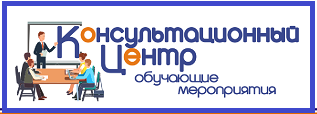 Тематический семинар15 марта с 09.30 до 16.30 час.«Учет основных средств в учреждениях гос.сектора в 2018 году»Лектор: Плавник Радион Борисович - главный эксперт по бюджетному учëту Международного Института Сертифицированных Бухгалтеров и Финансовых Менеджеров, аттестованный преподаватель Института профессиональных бухгалтеров и аудиторов России.Профессиональный бухгалтер с многолетним опытом практической работы в этой области (г. Москва).Семинар состоится по адресу:г.Смоленск, ул. Коммунистическая, 6Учебный центр компании “Выбор”Регистрация на семинар:Телефон: 60-67-27; (4812) 701-202Эл.почта: umc@icvibor.ru